NOLIKUMS2022. gada sporta kluba “Dandijs” kauss spiešanā guļus vīriešiem un sievietēm (bez ekipējuma).Vieta un laiks, dalībniekiSacensības notiks 2022. gada 18. jūnijā sestdienā, Sporta klubā “Dandijs”, Talsu iela 16, Dundaga,0945 – 1030 dalībnieku svēršanās;1100 sacensību sākums;Piesakoties šīm sacensībām, jūs apzināties, ka uz sacensībām var ierasties Valsts Antidopinga biroja pārstāvji, kas var no jebkura dalībnieka ievākt nepieciešamos paraugus aizliegtu vielu analīzēm;Mērķis un uzdevumiSpēka trīscīņas un spiešana guļus popularizācija Dundagā un Talsu novadā;Veselīga dzīvesveida popularizēšana;Jaunu interesentu piesaiste sporta kluba “Dandijs” un Dundagas kultūras pils rīkotajām sporta aktivitātēm Talsu novadā;Sporta kluba “Dandijs” un Dundagas kultūras pils rīkoto sporta aktivitāšu dažādošana;Sacensību vadībaSacensības organizē Dundagas Kultūras pils kopā ar sporta klubu “Dandijs”;Sacensību galvenais tiesnesis un sekretārs: Edgars Tīfentāls (27160889).Sacensību noteikumiSacensības norisinās divos vieods – uz maksimāli pacelto svaru un uz uzspiesto atkārtojumu skaitu.Dalībnieks var izvēlēties startēt vienā vai otrā disciplinā vai abās disciplīnās kopā;Sacensībās piedalās visi oficiāli pieteikušies Latvijas Republikas sportisti.Dalībniekiem ir atļauts izmantot IPF (Starptautiskās Pauerliftinga federācijas) noteikumos apstiprināto klasiskās spēka trīscīņas ekipējumu.Sacensības norisinās saskaņā ar rīkotāju noteikumiem, taču tikai IPF tehnisko noteikumu ietvaros.Dalībnieks pats uzņemas pilnīgu atbildību par savu veselības stāvokli sacensību laikā. Spiešana guļus rezultātu veido maksimāli paceltais svars uz svara stieņa.Spiešana guļus uz atkārtojuma skaitu rezultātu veido reižu skaits uz attiecīgajiem paceltajiem kilogramiem: vīriešiem – 50kg, Sievietēm un jauniešiem- 20kg.VērtēšanaSpiešana guļus vīriešu dzimuma sportisti sacentīsies 2 vecuma grupās līdz 23.g.v. un virs 23.g.v., un trīs svara kategorijās - 66kg, 83kg un +83kg. Sievietes sacentīsies vienā grupā bez svara kategorijas un vecuma ierobežojuma. Startējot tikai spiešanā guļus uz maksimāli pacelto svaru, tiks ņemts vērā gala rezultātā paceltie kilogrami;Startējot tikai spiešanā guļus uz atkārtojumu skaitu, tiks ņemts vērā atkārtojumu skaits;Startējot abās spiešanas guļus disciplīnās tiks ņemts vērā maksimāli paceltie kilogrami un veiktais atkārtojumu skaits;Individuāli labākais un labākā spiešanā guļus uz maksimāli pacelto kilogramu summu katrā  grupā (kopā trīs grupas) tiks noteikti pēc IPF GL punktiem nevis;Komandas komandu vērtējumos nesacentīsies.Apbalvošana, finansēšana2022.gada sporta kluba “Dandijs” kausā spiešanā guļus trīs labākie sportisti katrā grupā tiks apbalvoti, ar medaļām un diplomiem;Individuāli labākais un labākā spiešanā guļus uz maksimāli pacelto kilogramu summu  katrā grupā pēc IPF GL punktiem tiks apbalvoti ar kausiem un balvām. Sacensības noritēs bez dalības maksas. Īpašie nosacījumiReģistrēties sacensībām (pie svēršanās) iespējams vienīgi uzrādot personu apliecinošu dokumentu;Katram individuālajam dalībniekam ir nepieciešama ārsta atļauja startēt sacensībās. Startējot bez tās dalībnieks pats uzņemas atbildību par savu veselības stāvokli;Izcīnītās un nepaņemtās medaļas un balvas netiks uzglabātas pēc sacensību beigām; Piesakoties šīm sacensībām, jūs piekrītat un apņematies ievērot nolikumu un sacensību rīkotāju noteikumus.Piesakoties šīm sacensībām, jūs piekrītat, ka sacensības tiks fotografētas un filmētas un iegūtie foto un video materiāli būs publiski pieejami sabiedrības informēšanai par šīm sacensībām.SACENSĪBAS ATBALSTA:Dundagas Kultūras pilsSporta klubs “Dandijs”Latvijas pauerliftinga federācija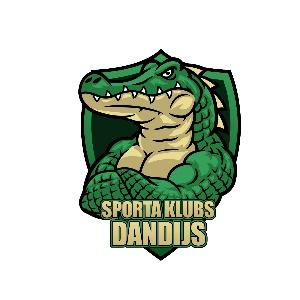 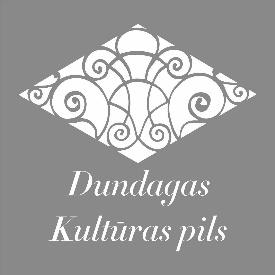 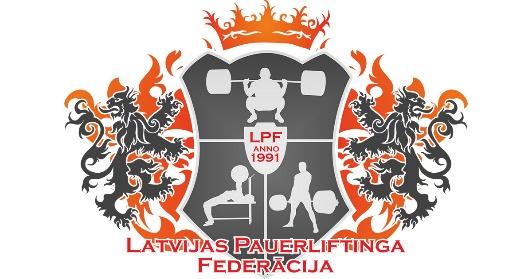 